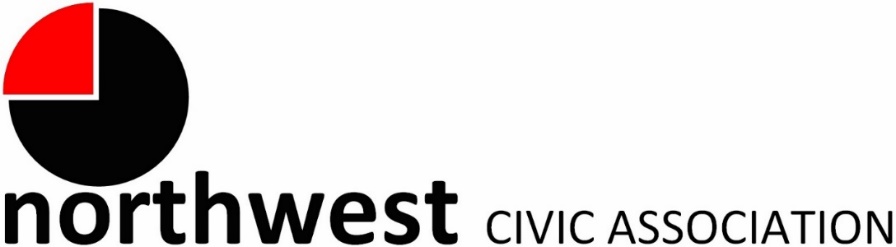 AgendaWednesday, February 7, 2024 – 7:00 PMNorthwest Church of the Nazarene (5707 Olentangy River Road) and ZoomCall to Order/PledgeApproval of MinutesTreasurer’s Report2024 membershipsCommunity MicA regular meeting segment invites community members to tell us what is on their minds and bring forward ideas for community enhancement.City ReportsPolice Department Liaison: Officer Timothy Montgomery (TMontgomery@columbuspolice.org, 614-645-1417)Fire Department: Captain Bryan Coffman, (BJCoffman@columbus.gov), or Lt. Michael Fetch (FetchM@columbus.gov)Neighborhood Liaison: Rebecca Deeds (redeeds@columbus.gov) Columbus City Council Liaison: Harrison Poku-Yeboah (HAPoku-Yeboah@columbus.gov)Guest Speaker: Franklin County Auditor, Michael Stinziano will give us some information about home valuations, taxes, and the Board of Revisions.Committee Reports – As neededZoning/Variances – Monica/Zoning Committee2074 Bethel Rd. (GC23-047) - 3 variances to modify an existing ground sign at Crown Point Plaza to add 2 tenant panels, which would increase the total square footage and graphic area beyond the maximum allowed.743 Bethel Rd. (GC23-051) - 1 variance to add a third illuminated sign for Coco's within Olentangy Plaza; the proposed sign is 68.27SF and the maximum allowed is 31.84SF.Code Enforcement, Streets, and Safety -- KyleOld BusinessNew BusinessAdjournMarie AnthonyBethel Village Condo Association	Lisa BycynskiHannah CoxCathy DonnellSteve DonnellSally GilsonMary JacobsOlivia and Mike KarlJames Pickett Jean WentzelRoy Wentzel